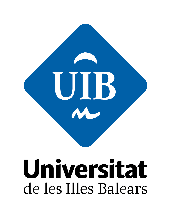 Testament hològraf o testament tancat que institueix hereu/va a qui autoritza a pagar la llegítima en doblers (article 48 del Decret legislatiu 79/1990)Autor: Pere Grimalt ServeraJo, .................., amb el document nacional d’identitat núm. .................. (o l’equivalent si es tracta d’un ciutadà amb nacionalitat diferent a l’espanyola), resident a .................. des de fa ..................,Manifest la meva voluntat d’atorgar el testament següent: Clàusula primera. Nomen hereu/va universal el Sr./Sra. ................ .Clàusula segona (autorització del testador a l’hereu perquè pugui pagar la llegítima en doblers). Autoritzo l’hereu/va perquè pugui pagar la llegítima del Sr./Sra. ................ (identifiqueu la persona legitimària) en doblers encara que no n’hi hagi a l’herència................, ....... de/d’................. de ..............(signatura del testador/a)